 MUHAMMAD.371488@2freemail.com   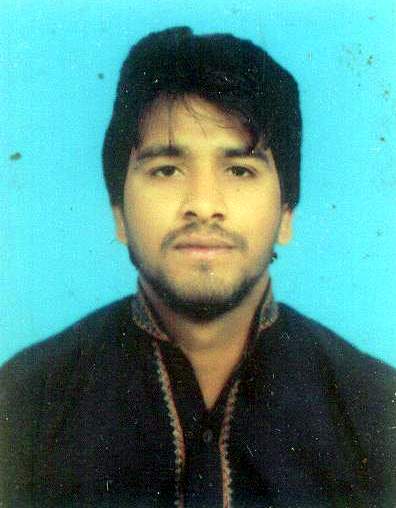 Muhammad MISSION STATEMENTI am seeking a challenging career that utilizes my skills in concern area of competence and enhance my knowledge. An organization which provides me opportunities to perform my duties fully, which contribute towards growth and progress and provides me job satisfaction and enhance professionalism.  QUALIFICATIONM. Phil Agriculture                                                                           CGPA	         3.39/4.00   Major: Agronomy						     Session: 2014-2016  University of Agriculture Faisalabad, PakistanB.Sc. (HONS.) Agriculture			                          CGPA           3.35/4.00    Major: Agronomy 				                             Session: 2010-2014    Islamia University of Bahawalpur, PakistanF.Sc. (Pre-medical)						 Marks     766/1100    B.I.S.E Faisalabad   					                     Session: 2008-2009Metric (Science)						             Marks:      586/850B.I.S.E Faisalabad   						       Session: 2005-2007EXPERIENCE(01-02-2014 to 01-05-2014)			INTERNEE90 Days Internship in Wheat Program, Fiber Crop Section, Ayub Agriculture Research Institute, Faisalabad.(Project Title: Relay Cropping of Wheat in Standing Cotton V/S Conventional Tillage of Wheat after Cotton)(15-08-2015 till continue…)			TEACHING Working as ESE(Sci­Maths) at Govt. Elementary School 347 G.B. Tehsil and District Toba Tek Singh, Punjab, Pakistan.Communication Skill                                                              Organizational SkillsJob-related SkillsComputer SkillsOther SkillsREFERENCESReference will be furnished on demand.Good written and verbal presentation skills.Taking responsibility for one’s messages.Ability to share one’s thoughts.Ability to plan, organize and schedule the activities of staff.Experience assigning, delegating and directing the work of others.Ability to work with people and work under stress.  Best teaching skills.Research management.Public relations.Good command of Microsoft Office™ tools (Word, Excel & Power Point).Can operate WindowXp, Vista, 7 & 8 + Installation.Internet Surfing. CricketFootballDrawingReading  books 